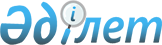 Ақжайық аудандық мәслихатының 2016 жылғы 23 желтоқсандағы № 8-1 "2017-2019 жылдарға арналған аудандық бюджет туралы" шешіміне өзгерістер енгізу туралы
					
			Күшін жойған
			
			
		
					Батыс Қазақстан облысы Ақжайық аудандық мәслихатының 2017 жылғы 10 наурыздағы № 9-3 шешімі. Батыс Қазақстан облысының Әділет департаментінде 2017 жылғы 18 наурызда № 4734 болып тіркелді. Күші жойылды - Батыс Қазақстан облысы Ақжайық аудандық мәслихатының 2018 жылғы 28 наурыздағы № 17-4 шешімімен
      Ескерту. Күші жойылды - Батыс Қазақстан облысы Ақжайық аудандық мәслихатының 28.03.2018 № 17-4 шешімімен (алғашқы ресми жарияланған күннен бастап күшіне енеді).
      Қазақстан Республикасының 2008 жылғы 4 желтоқсандағы Бюджет кодексіне және Қазақстан Республикасының 2001 жылғы 23 қаңтардағы "Қазақстан Республикасындағы жергілікті мемлекеттік басқару және өзін-өзі басқару туралы" Заңына сәйкес Ақжайық аудандық мәслихаты ШЕШІМ ҚАБЫЛДАДЫ:
      1. Ақжайық аудандық мәслихатының 2016 жылғы 23 желтоқсандағы № 8-1 "2017-2019 жылдарға арналған аудандық бюджет туралы" шешіміне (Нормативтік құқықтық актілерді мемлекеттік тіркеу тізілімінде № 4645 тіркелген, 2017 жылғы 12 қаңтардағы "Жайық таңы" газетінде жарияланған) мынадай өзгерістер енгізілсін:
      1-тармақ мынадай редакцияда жазылсын:
      "1. 2017-2019 жылдарға арналған аудандық бюджет 1, 2 және 3-қосымшаларға сәйкес, соның ішінде 2017 жылға мынадай көлемдерде бекітілсін:
      1) кірістер – 6 227 807 мың теңге:
      салықтық түсімдер – 997 836 мың теңге;
      салықтық емес түсімдер – 2 846 мың теңге;
      негізгі капиталды сатудан түсетін түсімдер – 4 191 мың теңге;
      трансферттер түсімі – 5 222 934 мың теңге;
      2) шығындар – 6 445 499 мың теңге;
      3) таза бюджеттік кредиттеу – 849 304 мың теңге:
      бюджеттік кредиттер – 879 692 мың теңге;
      бюджеттік кредиттерді өтеу – 30 388 мың теңге;
      4) қаржы активтерімен операциялар бойынша сальдо – 0 мың теңге:
      қаржы активтерін сатып алу – 0 мың теңге;
      мемлекеттің қаржы активтерін сатудан түсетін түсімдер – 0 мың теңге;
      5) бюджет тапшылығы (профициті) – - 1 066 996 мың теңге;
      6) бюджет тапшылығын қаржыландыру (профицитін пайдалану) – 1 066 996 мың теңге;
      қарыздар түсімі – 878 832 мың теңге;
      қарыздарды өтеу – 30 388 мың теңге;
      бюджет қаражатының пайдаланылатын қалдықтары – 218 552 мың теңге.";
      аталған шешімнің 1-қосымшасы осы шешімнің қосымшасына сәйкес жаңа редакцияда жазылсын.
      2. Аудандық мәслихат аппаратының басшысы (А. Б. Ашабаев) осы шешімнің әділет органдарында мемлекеттік тіркелуін, Қазақстан Республикасы нормативтік құқықтық актілерінің эталондық бақылау банкінде оның ресми жариялануын қамтамасыз етсін.
      3. Осы шешім 2017 жылдың 1 қаңтарынан бастап қолданысқа енгізіледі. 2017 жылға арналған аудандық бюджет
					© 2012. Қазақстан Республикасы Әділет министрлігінің «Қазақстан Республикасының Заңнама және құқықтық ақпарат институты» ШЖҚ РМК
				
      Сессия төрағасы 

Қ. Куаншалиев

      Мәслихат хатшысы 

С. Сиражев
Ақжайық аудандық 
мәслихатының 
2017 жылғы 10 наурыздағы 
№ 9-3 шешіміне 
қосымшаАжайық аудандық 
мәслихатының 
2016 жылғы 23 желтоқсандағы 
№ 8-1 шешіміне 
1-қосымша
Санаты
Санаты
Санаты
Санаты
Санаты
Сомасы, мың теңге
Сомасы, мың теңге
Сыныбы
Сыныбы
Сыныбы
Сыныбы
Сомасы, мың теңге
Сомасы, мың теңге
Iшкi сыныбы
Iшкi сыныбы
Iшкi сыныбы
Сомасы, мың теңге
Сомасы, мың теңге
Ерекшелігі
Ерекшелігі
Сомасы, мың теңге
Сомасы, мың теңге
Атауы
1
2
3
4
5
6
6
1) Кірістер
6 227 807
6 227 807
1
Салықтық түсімдер
997 836
997 836
01
Табыс салығы
314 022
314 022
2
Жеке табыс салығы
314 022
314 022
03
Әлеуметтік салық
279 966
279 966
1
Әлеуметтік салық
279 966
279 966
04
Меншікке салынатын салықтар
379 452
379 452
1
Мүлікке салынатын салықтар
329 773
329 773
3
Жер салығы
2 252
2 252
4
Көлік құралдарына салынатын салық
43 873
43 873
5
Бірыңғай жер салығы
3 554
3 554
05
Тауарларға, жұмыстарға және қызметтерге салынатын ішкі салықтар
21 489
21 489
2
Акциздер
3 485
3 485
3
Табиғи және басқа да ресурстарды пайдаланғаны үшін түсетін түсімдер
9 501
9 501
4
Кәсіпкерлік және кәсіби қызметті жүргізгені үшін алынатын алымдар
8 503
8 503
07
Басқа да салықтар
25
25
1
Басқа да салықтар
25
25
08
Заңдық маңызы бар әрекеттерді жасағаны және (немесе) оған уәкілеттігі бар мемлекеттік органдар немесе лауазымды адамдар құжаттар бергені үшін алынатын міндетті төлемдер
2 882
2 882
1
Мемлекеттік баж
2 882
2 882
2
Салықтық емес түсімдер
2 846
2 846
06
Басқа да салықтық емес түсiмдер
2 846
2 846
1
Басқа да салықтық емес түсiмдер
2 846
2 846
3
Негізгі капиталды сатудан түсетін түсімдер
4 191
4 191
01
Мемлекеттік мекемелерге бекітілген мемлекеттік мүлікті сату
2 702
2 702
1
Мемлекеттік мекемелерге бекітілген мемлекеттік мүлікті сату
2 702
2 702
03
Жерді және материалдық емес активтерді сату
1 489
1 489
1
Жерді сату
1 489
1 489
4
Трансферттер түсімі
5 222 934
5 222 934
02
Мемлекеттік басқарудың жоғары тұрған органдарынан түсетін трансферттер
5 222 934
5 222 934
2
Облыстық бюджеттен түсетін трансферттер
5 222 934
5 222 934
Функционалдық топ
Функционалдық топ
Функционалдық топ
Функционалдық топ
Функционалдық топ
Сомасы, мың теңге
Функционалдық кіші топ
Функционалдық кіші топ
Функционалдық кіші топ
Функционалдық кіші топ
Сомасы, мың теңге
Бюджеттік бағдарламалардың әкімшісі
Бюджеттік бағдарламалардың әкімшісі
Бюджеттік бағдарламалардың әкімшісі
Сомасы, мың теңге
Бағдарлама
Бағдарлама
Сомасы, мың теңге
Атауы
1
2
3
4
5
6
2) Шығындар
6 445 499
6 445 499
01
Жалпы сипаттағы мемлекеттік қызметтер
526 494
526 494
1
Мемлекеттiк басқарудың жалпы функцияларын орындайтын өкiлдi, атқарушы және басқа органдар
484 787
484 787
112
Аудан (облыстық маңызы бар қала) мәслихатының аппараты
19 828
19 828
001
Аудан (облыстық маңызы бар қала) мәслихатының қызметін қамтамасыз ету жөніндегі қызметтер
19 828
19 828
003
Мемлекеттік органның күрделі шығыстары
0
0
122
Аудан (облыстық маңызы бар қала) әкімінің аппараты
158 609
158 609
001
Аудан (облыстық маңызы бар қала) әкімінің қызметін қамтамасыз ету жөніндегі қызметтер
76 037
76 037
003
Мемлекеттік органның күрделі шығыстары
82 572
82 572
123
Қаладағы аудан, аудандық маңызы бар қала, кент, ауыл, ауылдық округ әкімінің аппараты
306 350
306 350
001
Қаладағы аудан, аудандық маңызы бар қаланың, кент, ауыл, ауылдық округ әкімінің қызметін қамтамасыз ету жөніндегі қызметтер
279 950
279 950
022
Мемлекеттік органның күрделі шығыстары
26 400
26 400
2
Қаржылық қызмет
2 044
2 044
459
Ауданның (облыстық маңызы бар қаланың) экономика және қаржы бөлімі
2 044
2 044
003
Салық салу мақсатында мүлікті бағалауды жүргізу
1 145
1 145
010
Жекешелендіру, коммуналдық меншікті басқару, жекешелендіруден кейінгі қызмет және осыған байланысты дауларды реттеу
899
899
9
Жалпы сипаттағы өзге де мемлекеттік қызметтер
39 663
39 663
458
Ауданның (облыстық маңызы бар қаланың) тұрғын үй-коммуналдық шаруашылығы, жолаушылар көлігі және автомобиль жолдары бөлімі
16 996
16 996
001
Жергілікті деңгейде тұрғын үй-коммуналдық шаруашылығы, жолаушылар көлігі және автомобиль жолдары саласындағы мемлекеттік саясатты іске асыру жөніндегі қызметтер
16 996
16 996
013
Мемлекеттік органның күрделі шығыстары
0
0
459
Ауданның (облыстық маңызы бар қаланың) экономика және қаржы бөлімі
22 667
22 667
001
Ауданның (облыстық маңызы бар қаланың) экономикалық саясатын қалыптастыру мен дамыту, мемлекеттік жоспарлау, бюджеттік атқару және коммуналдық меншігін басқару саласындағы мемлекеттік саясатты іске асыру жөніндегі қызметтер
22 667
22 667
015
Мемлекеттік органның күрделі шығыстары
0
0
466
Ауданның (облыстық маңызы бар қаланың) сәулет, қала құрылысы және құрылыс бөлімі
0
0
040
Мемлекеттік органдардың объектілерін дамыту
0
0
02
Қорғаныс
4 642
4 642
1
Әскери мұқтаждар
4 642
4 642
122
Аудан (облыстық маңызы бар қала) әкімінің аппараты
4 642
4 642
005
Жалпыға бірдей әскери міндетті атқару шеңберіндегі іс-шаралар
4 642
4 642
2
Төтенше жағдайлар жөніндегі жұмыстарды ұйымдастыру
0
0
122
Аудан (облыстық маңызы бар қала) әкімінің аппараты
0
0
006
Аудан (облыстық маңызы бар қала) ауқымындағы төтенше жағдайлардың алдын алу және оларды жою
0
0
03
Қоғамдық тәртіп, қауіпсіздік, құқықтық, сот, қылмыстық-атқару қызметі
6 130
6 130
1
Құқық қорғау қызметі
6 130
6 130
466
Ауданның (облыстық маңызы бар қаланың) сәулет, қала құрылысы және құрылыс бөлімі
6 130
6 130
066
Қоғамдық тәртіп пен қауіпсіздік объектілерін салу
6 130
6 130
9
Қоғамдық тәртіп және қауіпсіздік саласындағы басқа да қызметтер
0
0
458
Ауданның (облыстық маңызы бар қаланың) тұрғын үй-коммуналдық шаруашылығы, жолаушылар көлігі және автомобиль жолдары бөлімі
0
0
021
Елді мекендерде жол қозғалысы қауіпсіздігін қамтамасыз ету
0
0
04
Білім беру
4 016 777
4 016 777
1
Мектепке дейiнгi тәрбие және оқыту
285 111
285 111
464
Ауданның (облыстық маңызы бар қаланың) білім бөлімі
285 111
285 111
009
Мектепке дейінгі тәрбие мен оқыту ұйымдарының қызметін қамтамасыз ету
255 843
255 843
040
Мектепке дейінгі білім беру ұйымдарында мемлекеттік білім беру тапсырысын іске асыруға
29 268
29 268
2
Бастауыш, негізгі орта және жалпы орта білім беру
3 295 949
3 295 949
123
Қаладағы аудан, аудандық маңызы бар қала, кент, ауыл, ауылдық округ әкімінің аппараты
12 019
12 019
005
Ауылдық жерлерде балаларды мектепке дейін тегін алып баруды және кері алып келуді ұйымдастыру
12 019
12 019
457
Ауданның (облыстық маңызы бар қаланың) мәдениет, тілдерді дамыту, дене шынықтыру және спорт бөлімі
70 855
70 855
017
Балалар мен жасөспірімдерге спорт бойынша қосымша білім беру
70 855
70 855
464
Ауданның (облыстық маңызы бар қаланың) білім бөлімі
3 213 075
3 213 075
003
Жалпы білім беру
2 999 990
2 999 990
006
Балаларға қосымша білім беру
213 085
213 085
9
Бiлiм беру саласындағы өзге де қызметтер
435 717
435 717
464
Ауданның (облыстық маңызы бар қаланың) білім бөлімі
435 717
435 717
001
Жергілікті деңгейде білім беру саласындағы мемлекеттік саясатты іске асыру жөніндегі қызметтер
16 679
16 679
005
Ауданның (облыстық маңызы бар қаланың) мемлекеттік білім беру мекемелер үшін оқулықтар мен оқу-әдiстемелiк кешендерді сатып алу және жеткізу
168 066
168 066
007
Аудандық (қалалық) ауқымдағы мектеп олимпиадаларын және мектептен тыс іс-шараларды өткiзу
1 846
1 846
015
Жетім баланы (жетім балаларды) және ата-аналарының қамқорынсыз қалған баланы (балаларды) күтіп-ұстауға қамқоршыларға (қорғаншыларға) ай сайынғы ақшалай қаражат төлемі
9 155
9 155
029
Балалар мен жасөспірімдердің психикалық денсаулығын зерттеу және халыққа психологиялық-медициналық-педагогикалық консультациялық көмек көрсету
0
0
067
Ведомстволық бағыныстағы мемлекеттік мекемелерінің және ұйымдарының күрделі шығыстары
239 971
239 971
06
Әлеуметтiк көмек және әлеуметтiк қамсыздандыру
419 962
419 962
1
Әлеуметтік қамсыздандыру
116 831
116 831
451
Ауданның (облыстық маңызы бар қаланың) жұмыспен қамту және әлеуметтік бағдарламалар бөлімі
109 379
109 379
005
Мемлекеттік атаулы әлеуметтік көмек
9 000
9 000
016
18 жасқа дейіңгі балаларға мемлекеттік жәрдемақылар
78 800
78 800
025
"Өрлеу" жобасы бойынша келісілген қаржылай көмекті енгізу
21 579
21 579
464
Ауданның (облыстық маңызы бар қаланың) білім бөлімі
7 452
7 452
030
Патронат тәрбиешілерге берілген баланы (балаларды) асырап бағу
7 452
7 452
2
Әлеуметтiк көмек
279 640
279 640
451
Ауданның (облыстық маңызы бар қаланың) жұмыспен қамту және әлеуметтік бағдарламалар бөлімі
279 640
279 640
002
Жұмыспен қамту бағдарламасы
110 353
110 353
006
Тұрғын үйге көмек көрсету
5 500
5 500
007
Жергілікті өкілетті органдардың шешімі бойынша мұқтаж азаматтардың жекелеген топтарына әлеуметтік көмек
48 848
48 848
010
Үйден тәрбиеленіп оқытылатын мүгедек балаларды материалдық қамтамасыз ету
1 600
1 600
014
Мұқтаж азаматтарға үйде әлеуметтік көмек көрсету
61 352
61 352
017
Мүгедектерді оңалту жеке бағдарламасына сәйкес, мұқтаж мүгедектерді міндетті гигиеналық құралдармен және ымдау тілі мамандарының қызмет көрсетуін, жеке көмекшілермен қамтамасыз ету
33 994
33 994
023
Жұмыспен қамту орталықтарының қызметін қамтамасыз ету
17 993
17 993
9
Әлеуметтік көмек және әлеуметтік қамтамасыз ету салаларындағы өзге де қызметтер
23 491
23 491
451
Ауданның (облыстық маңызы бар қаланың) жұмыспен қамту және әлеуметтік бағдарламалар бөлімі
23 491
23 491
001
Жергілікті деңгейде халық үшін әлеуметтік бағдарламаларды жұмыспен қамтуды қамтамасыз етуді іске асыру саласындағы мемлекеттік саясатты іске асыру жөніндегі қызметтер
20 587
20 587
011
Жәрдемақыларды және басқа да әлеуметтік төлемдерді есептеу, төлеу мен жеткізу бойынша қызметтерге ақы төлеу
2 904
2 904
021
Мемлекеттік органның күрделі шығыстары
0
0
458
Ауданның (облыстық маңызы бар қаланың) тұрғын үй-коммуналдық шаруашылығы, жолаушылар көлігі және автомобиль жолдары бөлімі
0
0
050
Қазақстан Республикасында мүгедектердің құқықтарын қамтамасыз ету және өмір сүру сапасын жақсарту жөніндегі 2012-2018 жылдарға арналған іс-шаралар жоспарын іске асыру
0
0
07
Тұрғын үй-коммуналдық шаруашылық
251 943
251 943
1
Тұрғын үй шаруашылығы
172 351
172 351
123
Қаладағы аудан, аудандық маңызы бар қала, кент, ауыл, ауылдық округ әкімінің аппараты
1 973
1 973
007
Аудандық маңызы бар қаланың, кенттің, ауылдың, ауылдық округтің мемлекеттік тұрғын үй қорының сақталуын ұйымдастыру
1 973
1 973
457
Ауданның (облыстық маңызы бар қаланың) мәдениет, тілдерді дамыту, дене шынықтыру және спорт бөлімі
11 169
11 169
024
Нәтижелі жұмыспен қамтуды және жаппай кәсіпкерлікті дамыту бағдарламасы шеңберінде қалалардың және ауылдық елді мекендердің объектілерін жөндеу
11 169
11 169
458
Ауданның (облыстық маңызы бар қаланың) тұрғын үй-коммуналдық шаруашылығы, жолаушылар көлігі және автомобиль жолдары бөлімі
4 325
4 325
003
Мемлекеттік тұрғын үй қорының сақталуын ұйымдастыру
0
0
004
Азаматтардың жекелеген санаттарын тұрғын үймен қамтамасыз ету
4 325
4 325
031
Кондоминиум объектісіне техникалық паспорттар дайындау
0
0
464
Ауданның (облыстық маңызы бар қаланың) білім бөлімі
0
0
026
Нәтижелі жұмыспен қамтуды және жаппай кәсіпкерлікті дамыту бағдарламасы шеңберінде қалалардың және ауылдық елді мекендердің объектілерін жөндеу
0
0
466
Ауданның (облыстық маңызы бар қаланың) сәулет, қала құрылысы және құрылыс бөлімі
154 884
154 884
003
Коммуналдық тұрғын үй қорының тұрғын үйін жобалау және (немесе) салу, реконструкциялау
113 607
113 607
004
Инженерлік-коммуникациялық инфрақұрылымды жобалау, дамыту және (немесе) жайластыру
41 277
41 277
091
Нәтижелі жұмыспен қамтуды және жаппай кәсіпкерлікті дамыту бағдарламасы шеңберінде іске асырып жатқан жобалар үшін жабдықтар сатып алу
0
0
2
Коммуналдық шаруашылық
61 308
61 308
458
Ауданның (облыстық маңызы бар қаланың) тұрғын үй-коммуналдық шаруашылығы, жолаушылар көлігі және автомобиль жолдары бөлімі
0
0
012
Сумен жабдықтау және су бұру жүйесінің жұмыс істеуі
0
0
466
Ауданның (облыстық маңызы бар қаланың) сәулет, қала құрылысы және құрылыс бөлімі
61 308
61 308
058
Елді мекендердегі сумен жабдықтау және су бұру жүйелерін дамыту
61 308
61 308
3
Елді-мекендерді көркейту
18 284
18 284
123
Қаладағы аудан, аудандық маңызы бар қала, кент, ауыл, ауылдық округ әкімінің аппараты
1 186
1 186
008
Елді мекендердегі көшелерді жарықтандыру
0
0
009
Елді мекендердің санитариясын қамтамасыз ету
0
0
011
Елді мекендерді абаттандыру мен көгалдандыру
1 186
1 186
458
Ауданның (облыстық маңызы бар қаланың) тұрғын үй-коммуналдық шаруашылығы, жолаушылар көлігі және автомобиль жолдары бөлімі
17 098
17 098
018
Елді мекендерді абаттандыру мен көгалдандыру
17 098
17 098
08
Мәдениет, спорт, туризм және ақпараттық кеңістік
606 586
606 586
1
Мәдениет саласындағы қызмет
286 916
286 916
457
Ауданның (облыстық маңызы бар қаланың) мәдениет, тілдерді дамыту, дене шынықтыру және спорт бөлімі
286 916
286 916
003
Мәдени-демалыс жұмысын қолдау
286 916
286 916
2
Спорт
62 470
62 470
457
Ауданның (облыстық маңызы бар қаланың) мәдениет, тілдерді дамыту, дене шынықтыру және спорт бөлімі
25 294
25 294
009
Аудандық (облыстық маңызы бар қалалық) деңгейде спорттық жарыстар өткізу
19 494
19 494
010
Әртүрлi спорт түрлерi бойынша аудан (облыстық маңызы бар қала) құрама командаларының мүшелерiн дайындау және олардың облыстық спорт жарыстарына қатысуы
5 800
5 800
466
Ауданның (облыстық маңызы бар қаланың) сәулет, қала құрылысы және құрылыс бөлімі
37 176
37 176
008
Спорт объектілерін дамыту
37 176
37 176
3
Ақпараттық кеңiстiк
181 655
181 655
456
Ауданның (облыстық маңызы бар қаланың) ішкі саясат бөлімі
9 700
9 700
002
Мемлекеттік ақпараттық саясат жүргізу жөніндегі қызметтер
9 700
9 700
457
Ауданның (облыстық маңызы бар қаланың) мәдениет, тілдерді дамыту, дене шынықтыру және спорт бөлімі
171 955
171 955
006
Аудандық (қалалық) кітапханалардың жұмыс істеуі
171 955
171 955
9
Мәдениет, спорт, туризм және ақпараттық кеңiстiктi ұйымдастыру жөнiндегi өзге де қызметтер
75 545
75 545
456
Ауданның (облыстық маңызы бар қаланың) ішкі саясат бөлімі
53 881
53 881
001
Жергілікті деңгейде ақпарат, мемлекеттілікті нығайту және азаматтардың әлеуметтік сенімділігін қалыптастыру саласында мемлекеттік саясатты іске асыру жөніндегі қызметтер
9 599
9 599
003
Жастар саясаты саласында іс-шараларды іске асыру
44 282
44 282
032
Ведомстволық бағыныстағы мемлекеттік мекемелерінің және ұйымдарының күрделі шығыстары
0
0
457
Ауданның (облыстық маңызы бар қаланың) мәдениет, тілдерді дамыту, дене шынықтыру және спорт бөлімі
21 664
21 664
001
Жергілікті деңгейде мәдениет, тілдерді дамыту, дене шынықтыру және спорт саласында мемлекеттік саясатты іске асыру жөніндегі қызметтер
15 801
15 801
032
Ведомстволық бағыныстағы мемлекеттік мекемелерінің және ұйымдарының күрделі шығыстары
5 863
5 863
10
Ауыл, су, орман, балық шаруашылығы, ерекше қорғалатын табиғи аумақтар, қоршаған ортаны және жануарлар дүниесін қорғау, жер қатынастары
209 227
209 227
1
Ауыл шаруашылығы
169 069
169 069
462
Ауданның (облыстық маңызы бар қаланың) ауыл шаруашылығы бөлімі
17 550
17 550
001
Жергілікті деңгейде ауыл шаруашылығы саласындағы мемлекеттік саясатты іске асыру жөніндегі қызметтер
17 550
17 550
473
Ауданның (облыстық маңызы бар қаланың) ветеринария бөлімі
151 519
151 519
001
Жергілікті деңгейде ветеринария саласындағы мемлекеттік саясатты іске асыру жөніндегі қызметтер
16 090
16 090
003
Мемлекеттік органның күрделі шығыстары
0
0
005
Мал көмінділерінің (биотермиялық шұңқырлардың) жұмыс істеуін қамтамасыз ету
0
0
006
Ауру жануарларды санитарлық союды ұйымдастыру
1 605
1 605
007
Қаңғыбас иттер мен мысықтарды аулауды және жоюды ұйымдастыру
4 605
4 605
008
Алып қойылатын және жойылатын ауру жануарлардың, жануарлардан алынатын өнімдер мен шикізаттың құнын иелеріне өтеу
0
0
009
Жануарлардың энзоотиялық аурулары бойынша ветеринариялық іс-шараларды жүргізу
0
0
010
Ауыл шаруашылығы жануарларын сәйкестендіру жөніндегі іс-шараларды өткізу
0
0
011
Эпизоотияға қарсы іс-шаралар жүргізу
111 762
111 762
047
Жануарлардың саулығы мен адамның денсаулығына қауіп төндіретін, алып қоймай залалсыздандырылған (зарасыздандырылған) және қайта өңделген жануарлардың, жануарлардан алынатын өнімдер мен шикізаттың құнын иелеріне өтеу
17 457
17 457
6
Жер қатынастары
11 797
11 797
463
Ауданның (облыстық маңызы бар қаланың) жер қатынастары бөлімі
11 797
11 797
001
Аудан (облыстық маңызы бар қала) аумағында жер қатынастарын реттеу саласындағы мемлекеттік саясатты іске асыру жөніндегі қызметтер
11 797
11 797
007
Мемлекеттік органның қүрделі шығыстары
0
0
9
Ауыл, су, орман, балық шаруашылығы, қоршаған ортаны қорғау және жер қатынастары саласындағы басқа да қызметтер
28 361
28 361
459
Ауданның (облыстық маңызы бар қаланың) экономика және қаржы бөлімі
28 361
28 361
099
Мамандардың әлеуметтік көмек көрсетуі жөніндегі шараларды іске асыру
28 361
28 361
11
Өнеркәсіп, сәулет, қала құрылысы және құрылыс қызметі
25 384
25 384
2
Сәулет, қала құрылысы және құрылыс қызметі
25 384
25 384
466
Ауданның (облыстық маңызы бар қаланың) сәулет, қала құрылысы және құрылыс бөлімі
25 384
25 384
001
Құрылыс, облыс қалаларының, аудандарының және елді мекендерінің сәулеттік бейнесін жақсарту саласындағы мемлекеттік саясатты іске асыру және ауданның (облыстық маңызы бар қаланың) аумағын оңтайла және тиімді қала құрылыстық игеруді қамтамасыз ету жөніндегі қызметтер
12 154
12 154
013
Аудан аумағында қала құрылысын дамытудың кешенді схемаларын, аудандық (облыстық) маңызы бар қалалардың, кенттердің және өзге де ауылдық елді мекендердің бас жоспарларын әзірлеу
13 230
13 230
015
Мемлекеттік органның күрделі шығыстары
0
0
12
Көлік және коммуникация
155 108
155 108
1
Автомобиль көлігі
153 708
153 708
123
Қаладағы аудан, аудандық маңызы бар қала, кент, ауыл, ауылдық округ әкімінің аппараты
0
0
013
Аудандық маңызы бар қалаларда, кенттерде, ауылдарда, ауылдық округтерде автомобиль жолдарының жұмыс істеуін қамтамасыз ету
0
0
458
Ауданның (облыстық маңызы бар қаланың) тұрғын үй-коммуналдық шаруашылығы, жолаушылар көлігі және автомобиль жолдары бөлімі
153 708
153 708
023
Автомобиль жолдарының жұмыс істеуін қамтамасыз ету
42 481
42 481
045
Аудандық маңызы бар автомобиль жолдарын және елді-мекендердің көшелерін күрделі және орташа жөндеу
111 227
111 227
9
Көлiк және коммуникациялар саласындағы өзге де қызметтер
1 400
1 400
458
Ауданның (облыстық маңызы бар қаланың) тұрғын үй-коммуналдық шаруашылығы, жолаушылар көлігі және автомобиль жолдары бөлімі
1 400
1 400
037
Әлеуметтік маңызы бар қалалық (ауылдық), қала маңындағы және ауданішілік қатынастар бойынша жолаушылар тасымалдарын субсидиялау
1 400
1 400
13
Басқалар
87 941
87 941
3
Кәсіпкерлік қызметті қолдау және бәсекелестікті қорғау
7 150
7 150
469
Ауданның (облыстық маңызы бар қаланың) кәсіпкерлік бөлімі
7 150
7 150
001
Жергілікті деңгейде кәсіпкерлікті дамыту саласындағы мемлекеттік саясатты іске асыру жөніндегі қызметтер
7 150
7 150
9
Басқалар
80 791
80 791
458
Ауданның (облыстық маңызы бар қаланың) тұрғын үй-коммуналдық шаруашылығы, жолаушылар көлігі және автомобиль жолдары бөлімі
64 233
64 233
040
Өңірлерді дамытудың 2020 жылға дейінгі бағдарламасы шеңберінде өңірлерді экономикалық дамытуға жәрдемдесу бойынша шараларды іске асыру
64 233
64 233
459
Ауданның (облыстық маңызы бар қаланың) экономика және қаржы бөлімі
16 558
16 558
012
Ауданның (облыстық маңызы бар қаланың) жергілікті атқарушы органының резерві
16 558
16 558
14
Борышқа қызмет көрсету
0
0
1
Борышқа қызмет көрсету
0
0
459
Ауданның (облыстық маңызы бар қаланың) экономика және қаржы бөлімі
0
0
021
Жергілікті атқарушы органдардың облыстық бюджеттен қарыздар бойынша сыйақылар мен өзге де төлемдерді төлеу бойынша борышына қызмет көрсету
0
0
15
Трансферттер
135 305
135 305
1
Трансферттер
135 305
135 305
459
Ауданның (облыстық маңызы бар қаланың) экономика және қаржы бөлімі
135 305
135 305
006
Нысаналы пайдаланылмаған (толық пайдаланылмаған) трансферттерді қайтару
65 913
65 913
016
Нысаналы мақсатқа сай пайдаланылмаған нысаналы трансферттерді қайтару
0
0
049
Бюджет заңнамасымен қарастырылған жағдайларда жалпы сипаттағы трансферттерді қайтару
11 952
11 952
051
Жергілікті өзін-өзі басқару органдарына берілетін трансферттер
49 426
49 426
054
Қазақстан Республикасының Ұлттық қорынан берілетін нысаналы трансферт есебінен республиклық бюджеттен бөлінген пайдаланылмаған (түгел пайдаланылмаған) нысаналы трансферттердің сомасын қайтару
8 014
8 014
3) Таза бюджеттік кредиттеу
849 304
849 304
Бюджеттік кредиттер
879 692
879 692
Функционалдық топ
Функционалдық топ
Функционалдық топ
Функционалдық топ
Функционалдық топ
Сомасы, мың теңге
Сомасы, мың теңге
Функционалдық кіші топ
Функционалдық кіші топ
Функционалдық кіші топ
Функционалдық кіші топ
Сомасы, мың теңге
Сомасы, мың теңге
Бюджеттік бағдарламалардың әкімшісі
Бюджеттік бағдарламалардың әкімшісі
Бюджеттік бағдарламалардың әкімшісі
Сомасы, мың теңге
Сомасы, мың теңге
Бағдарлама
Бағдарлама
Сомасы, мың теңге
Сомасы, мың теңге
Атауы
1
2
3
4
5
6
6
07
Тұрғын үй-коммуналдық шаруашылық
752 903
752 903
1
Тұрғын үй шаруашылығы
752 903
752 903
458
Ауданның (облыстық маңызы бар қаланың) тұрғын үй-коммуналдық шаруашылығы, жолаушылар көлігі және автомобиль жолдары бөлімі
752 903
752 903
053
Жылу, сумен жабдықтау және су бұру жүйелерін реконструкция және құрылыс үшін кредит беру
752 903
752 903
Функционалдық топ
Функционалдық топ
Функционалдық топ
Функционалдық топ
Функционалдық топ
Сомасы, мың теңге
Сомасы, мың теңге
Функционалдық кіші топ
Функционалдық кіші топ
Функционалдық кіші топ
Функционалдық кіші топ
Сомасы, мың теңге
Сомасы, мың теңге
Бюджеттік бағдарламалардың әкімшісі
Бюджеттік бағдарламалардың әкімшісі
Бюджеттік бағдарламалардың әкімшісі
Сомасы, мың теңге
Сомасы, мың теңге
Бағдарлама
Бағдарлама
Сомасы, мың теңге
Сомасы, мың теңге
Атауы
1
2
3
4
5
6
6
10
Ауыл, су, орман, балық шаруашылығы, ерекше қорғалатын табиғи аумақтар, қоршаған ортаны және жануарлар дүниесін қорғау, жер қатынастары
126 789
126 789
9
Ауыл, су, орман, балық шаруашылығы, қоршаған ортаны қорғау және жер қатынастары саласындағы басқа да қызметтер
126 789
126 789
459
Ауданның (облыстық маңызы бар қаланың) экономика және қаржы бөлімі
126 789
126 789
018
Мамандарды әлеуметтік қолдау шараларын іске асыру үшін бюджеттік кредиттер
126 789
126 789
Санаты
Санаты
Санаты
Санаты
Санаты
Сомасы, мың теңге
Сыныбы
Сыныбы
Сыныбы
Сыныбы
Сомасы, мың теңге
Iшкi сыныбы
Iшкi сыныбы
Iшкi сыныбы
Сомасы, мың теңге
Ерекшелігі
Ерекшелігі
Сомасы, мың теңге
Атауы
1
2
3
4
5
6
5
Бюджеттік кредиттерді өтеу
30 388
30 388
01
Бюджеттік кредиттерді өтеу
30 388
30 388
1
Мемлекеттік бюджеттен берілген бюджеттік кредиттерді өтеу
30 388
30 388
13
Жеке тұлғаларға жергілікті бюджеттен берілген бюджеттік кредиттерді өтеу
30 388
30 388
4) Қаржы активтерімен операциялар бойынша сальдо
0
0
Қаржы активтер сатып алу
0
0
Функционалдық топ
Функционалдық топ
Функционалдық топ
Функционалдық топ
Функционалдық топ
Сомасы, мың теңге
Сомасы, мың теңге
Функционалдық кіші топ
Функционалдық кіші топ
Функционалдық кіші топ
Функционалдық кіші топ
Сомасы, мың теңге
Сомасы, мың теңге
Бюджеттік бағдарламалардың әкімшісі
Бюджеттік бағдарламалардың әкімшісі
Бюджеттік бағдарламалардың әкімшісі
Сомасы, мың теңге
Сомасы, мың теңге
Бағдарлама
Бағдарлама
Сомасы, мың теңге
Сомасы, мың теңге
Атауы
1
2
3
4
5
6
13
Басқалар
0
0
9
Басқалар
0
0
458
Ауданның (облыстық маңызы бар қаланың) тұрғын үй-коммуналдық шаруашылығы, жолаушылар көлігі және автомобиль жолдары бөлімі
0
0
065
Заңды тұлғалардың жарғылық капиталын қалыптастыру немесе ұлғайту
0
0
Мемлекеттің қаржы активтерін сатудан түсетін түсімдер
0
0
5) Бюджет тапшылығы (профициті)
-1 066 996
-1 066 996
6) Бюджет тапшылығын қаржыландыру (профицитін пайдалану)
1 066 996
1 066 996
Санаты
Санаты
Санаты
Санаты
Санаты
Сомасы, мың теңге
Сыныбы
Сыныбы
Сыныбы
Сыныбы
Сомасы, мың теңге
Iшкi сыныбы
Iшкi сыныбы
Iшкi сыныбы
Сомасы, мың теңге
Ерекшелігі
Ерекшелігі
Сомасы, мың теңге
Атауы
1
2
3
4
5
6
7
Қарыздар түсімі
87 8832
87 8832
01
Мемлекеттік ішкі қарыздар
87 8832
87 8832
2
Қарыз алу келісім-шарттары
87 8832
87 8832
03
Ауданның (облыстық маңызы бар қаланың) жергілікті атқарушы органы алатын қарыздар
87 8832
87 8832
Функционалдық топ
Функционалдық топ
Функционалдық топ
Функционалдық топ
Функционалдық топ
Сомасы, мың теңге
Сомасы, мың теңге
Функционалдық кіші топ
Функционалдық кіші топ
Функционалдық кіші топ
Функционалдық кіші топ
Сомасы, мың теңге
Сомасы, мың теңге
Бюджеттік бағдармалалардың әкімшісі
Бюджеттік бағдармалалардың әкімшісі
Бюджеттік бағдармалалардың әкімшісі
Сомасы, мың теңге
Сомасы, мың теңге
Бағдарлама
Бағдарлама
Сомасы, мың теңге
Сомасы, мың теңге
Атауы
1
2
3
4
5
6
6
16
Қарыздарды өтеу
3 0388
3 0388
1
Қарыздарды өтеу
3 0388
3 0388
459
Ауданның (облыстық маңызы бар қаланың) экономика және қаржы бөлімі
3 0388
3 0388
005
Жергілікті атқарушы органның жоғары тұрған бюджет алдындағы борышын өтеу
3 0388
3 0388
022
Жергілікті бюджеттен бөлінген пайдаланылмаған бюджеттік кредиттерді қайтару
0
0
Санаты
Санаты
Санаты
Санаты
Санаты
Сомасы, мың теңге
Сомасы, мың теңге
Сыныбы
Сыныбы
Сыныбы
Сыныбы
Сомасы, мың теңге
Сомасы, мың теңге
Iшкi сыныбы
Iшкi сыныбы
Iшкi сыныбы
Сомасы, мың теңге
Сомасы, мың теңге
Ерекшелігі
Ерекшелігі
Сомасы, мың теңге
Сомасы, мың теңге
Атауы
1
2
3
4
5
6
6
8
Бюджет қаражатының пайдаланылатын қалдықтары
21 8552
21 8552
01
Бюджет қаражаты қалдықтары
21 8552
21 8552
1
Бюджет қаражатының бос қалдықтары
21 8552
21 8552
01
Бюджет қаражатының бос қалдықтары
21 8552
21 8552